ZUR SOFORTIGEN VERÖFFENTLICHUNG
​10. FEBRUAR 2021SHANGAERREICHT PLATZ # 2 DER SCHWEIZER BILLBOARD-CHARTS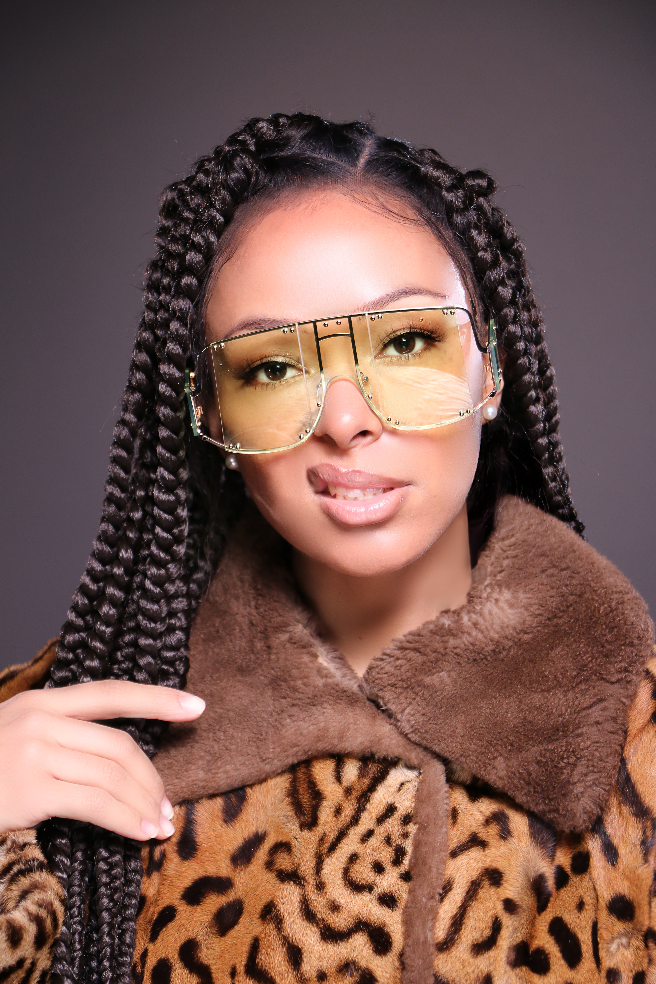 HIER BOLD ZUHÖREN / DOWNLOADENNach der Veröffentlichung ihres Debütalbums Bold im Herbst letzten Jahres 2020, feiert Shanga ihren Einstieg in die Billboard Charts in der Schweiz, mit zwei ihrer Songs in den Top 5 im Land."Kelele" erreichte im August 2020 Platz 4, während "Ebah Ebah" seine dritte Woche in den Charts verbringt und nach der Veröffentlichung des Musikvideos derzeit Platz 2 belegt. Dieser Meilenstein wurde erreicht, nachdem der Song fast zwei Wochen auf Platz 1 der iTunes-Charts in der Schweiz verbracht hatte. FOLGE SHANGAWEBSITE | INSTAGRAM | TWITTER | FACEBOOK | YOUTUBEPRESSE KONTAKTAnthony Udemba | management@shangaofficial.com